JavaScript是什么？JavaScript简介JavaScript（简称“JS”）是当前最流行、应用最广泛的客户端脚本语言，用来在网页中添加一些动态效果与交互功能，在 Web 开发领域有着举足轻重的地位。
JavaScript 与 HTML 和 CSS 共同构成了我们所看到的网页，其中：HTML 用来定义网页的内容，例如标题、正文、图像等；CSS 用来控制网页的外观，例如颜色、字体、背景等；JavaScript 用来实时更新网页中的内容，例如从服务器获取数据并更新到网页中，修改某些标签的样式或其中的内容等，可以让网页更加生动。JavaScript 的历史JavaScript 最初被称为 LiveScript，由 Netscape（Netscape Communications Corporation，网景通信公司）公司的布兰登·艾奇（Brendan Eich）在 1995 年开发。在 Netscape 与 Sun（一家互联网公司，全称为“Sun Microsystems”，现已被甲骨文公司收购）合作之后将其更名为了 JavaScript。如何运行 JavaScript作为一种脚本语言，JavaScript 代码不能独立运行，通常情况下我们需要借助浏览器来运行 JavaScript 代码，所有 Web 浏览器都支持 JavaScript。JavaScript 的特点JavaScript  解释型脚本语言JavaScript 是一种解释型脚本语言，与ASP PHP等语言需要先编译再运行不同，使用 JavaScript 编写的代码不需要编译，可以直接运行。在 HTML 文档中嵌入 JavaScript 代码在 HTML 页面中嵌入 JavaScript 脚本需要使用 <script> 标签，用户可以在 <script> 标签中直接编写 JavaScript 代码，具体步骤如下。
第1步，新建 HTML 文档，保存为 test.html。
第2步，在 <head> 标签内插入一个 <script> 标签。
第3步，为 <script> 标签设置type="text/javascript"属性。现代浏览器默认 <script> 标签的脚本类型为 JavaScript，因此可以省略 type 属性；如果考虑到兼容早期版本浏览器，则需要设置 type 属性。语法：在 <script> 标签内输入 JavaScript 代码document.write("<h1>C语言中文网：c.biancheng.net</h1>");。在 JavaScript 脚本中，document 表示网页文档对象；document.write() 表示调用 Document 对象的 write()  方法，在当前网页源代码中写入 HTML 字符串"<h1>C语言中文网：c.biancheng.net</h1>"。在脚本文件中编写 JavaScript 代码JavaScript 程序不仅可以直接放在 HTML 文档中，也可以放在 JavaScript 脚本文件中。JavaScript 脚本文件是文本文件，扩展名为.js，使用任何文本编辑器都可以编辑。
常用的文本编辑器有 Windows 系统中的记事本、Linux 系统中的 Vim、Sublime Text、Notepad++ 等。对于初学者来说，建议先使用文本编辑器来编写 JavaScript 代码，这样有助于我们对 JavaScript 语法、关键字、函数等内容的记忆。等到了实际开发阶段，则可以选择一些更加专业的代码编辑器，例如 Visual Studio Code（简称“VS Code”）、WebStorm（收费）、Atom 等，这样可以提高开发效率。
新建 JavaScript 文件的步骤如下。
第1步，新建文本文件，保存为 test.js。注意，扩展名为.js，它表示该文本文件是 JavaScript 类型的文件。
第2步，打开 test.js 文件，在其中编写如下 JavaScript 代码。alert("C语言中文网：c.biancheng.net");在上面代码中，alert() 表示 Window 对象的方法，调用该方法将弹出一个提示对话框，显示参数字符串 "Hi, JavaScript!"。
第3步，保存 JavaScript 文件。在此建议把 JavaScript 文件和网页文件放在同一个目录下。
JavaScript 文件不能够独立运行，需要导入到网页中，通过浏览器来执行。使用 <script> 标签可以导入 JavaScript 文件。
第4步，新建 HTML 文档，保存为 test.html。
第5步，在 <head> 标签内插入一个 <script> 标签。定义 src 属性，设置属性值为指向外部 JavaScript 文件的 URL 字符串。代码如下：<script type="text/javascript" src="test.js"></script>注意：使用＜script＞标签包含外部 JavaScript 文件时，默认文件类型为 Javascript。因此，不管加载的文件扩展名是不是 .js，浏览器都会按 JavaScript 脚本来解析。定义 src 属性的 <script> 标签不应再包含 JavaScript 代码。如果嵌入了代码，则只会下载并执行外部 JavaScript 文件，嵌入代码将被忽略。JavaScript 代码执行顺序浏览器在解析 HTML 文档时，将根据文档流从上到下逐行解析和显示。JavaScript 代码也是 HTML 文档的组成部分，因此 JavaScript 脚本的执行顺序也是根据 <script> 标签的位置来确定的。示例使用浏览器测试下面示例，会看到 JavaScript 代码从上到下逐步被解析的过程。JavaScript中的几个重要概念1. 标识符所谓标识符（Identifier），就是名字。JavaScript 中的标识符包括变量名、函数名、参数名、属性名、类名等。
合法的标识符应该注意以下强制规则：第一个字符必须是字母、下划线（_）或美元符号（$）。除了第一个字符外，其他位置可以使用 Unicode 字符。一般建议仅使用 ASCII 编码的字母，不建议使用双字节的字符。不能与 JavaScript 关键字、保留字重名。可以使用 Unicode 转义序列。例如，字符 a 可以使用“\u0061”表示。示例在下面示例中，str 就是变量的名字：。var str = "C语言中文网：c.biancheng.net";document.write(str);第1行代码定义了一个变量，名字为 str，第2行通过 str 这个名字使用了变量。2. 关键字关键字（Keyword）就是 JavaScript 语言内部使用的一组名字（或称为命令）。这些名字具有特定的用途，用户不能自定义同名的标识符，具体说明如表所示。
3. 保留字保留字就是 JavaScript 语言内部预备使用的一组名字（或称为命令）。这些名字目前还没有具体的用途，是为 JavaScript 升级版本预留备用的，建议用户不要使用。具体说明如表所示。
多全局变量和函数，用户也应该避免使用它们，具体说明如表所示。不同的 JavaScript 运行环境都会预定义一些全局变量和函数，上表列出的仅针对 Web 浏览器运行环境。无论是在严格模式下还是在非严格模式下，都不要在定义变量名、函数名或者属性名时使用上面列举出的保留字，以免同学们入坑。4. 区分大小写JavaScript 严格区分大小写，所以 Hello 和 hello 是两个不同的标识符。
为了避免输入混乱和语法错误，建议采用小写字符编写代码，在以下特殊情况下可以使用大写形式：
1) 构造函数的首字母建议大写。构造函数不同于普通函数。示例下面示例调用预定义的构造函数 Date()，创建一个时间对象，然后把时间对象转换为字符串显示出来。d = new Date();  //获取当前日期和时间document.write(d.toString());  // 显示日期
2) 如果标识符由多个单词组成，可以考虑使用骆驼命名法——除首个单词外，后面单词的首字母大写。例如：typeOf();printEmployeePaychecks();提示：上述都是约定俗成的一般习惯，不构成强制性要求，用户可以根据个人习惯进行命名。5. 直接量字面量（Literal）也叫直接量，就是具体的值，即能够直接参与运算或显示的值，如字符串、数值、布尔值、正则表达式、对象直接量、数组直接量、函数直接量等。示例下面示例分别定义不同类型的直接量：字符串、数值、布尔值、正则表达式、特殊值、对象、数组和函数。纯文本复制//空字符串直接量1  //数值直接量true  //布尔值直接量/a/g  //正则表达式直接量null  //特殊值直接量{}  //空对象直接量[]  //空数组直接量function(){}  //空函数直接量，也就是函数表达式JS注释（多行注释+单行注释）单行注释以双斜杠//开头，//之后的所有内容都会看作是注释的内容，对//之前的内容则不会产生影响多行注释以/*开头，并以*/结尾，出现在/*和*/之间的所有内容都会看作是注释的内容使用注释除了可以为代码添加解释说明或描述外，在调试代码的时候，我们也可以将不需要运行的代码注释起来，这样在运行程序时浏览器就会忽略注释中的代码JavaScript 还能够识别 HTML 注释的开始符<!--，并将其看作单行注释，与//效果相同。至于 HTML 注释的结束符-->JavaScript 则不能识别，因此若要使用 HTML 注释来注释 JavaScript 代码，应该使用 JavaScript 的单行注释将 HTML 注释的结束符-->注释掉，例如//-->。JS变量定义和赋值1. 变量的命名规则在 JavaScript 中，变量名称并不能随便定义，需要遵循标识符的命名规则，如下所示：变量名中可以包含数字、字母、下划线_、美元符号$；变量名中不能出现汉字；变量名中不能包含空格；变量名不能是 JavaScript 中的关键字、保留字；变量名不能以数字开头，即第一个字符不能为数字。
在定义变量时，变量名要尽量有意义，让自己或者他人能轻易看懂，例如可以使用 name 来定义一个存储姓名的变量、使用 dataArr 来定义一个数组类型的变量。
当变量名中包含多个英文单词时，推荐使用驼峰命名法（大驼峰：每个单词首字母大写，例如 FileType、DataArr；小驼峰：第一个单词首字母小写后面的单词首字母大写，例如 fileType、dataArr）。2. 定义变量在 JavaScript 中，定义变量需要使用var关键字，语法格式如下：var 变量名;举几个例子：var str;  //用来存储字符串var age;  //用来存储年龄var prePage;  //用来存储上一页
定义变量时，可以一次定义一个或多个变量，若定义多个变量，则需要在变量名之间使用逗号,分隔开，如下例所示：var a, b, c;    // 同时声明多个变量变量定义后，如果没有为变量赋值，那么这些变量会被赋予一个初始值——undefined（未定义）。3. 为变量赋值变量定义后，可以使用等于号=来为变量赋值，等号左边的为变量的名称，等号右边为要赋予变量的值，如下例所示：var num;    // 定义一个变量 numnum = 1;    // 将变量 num 赋值为 1此外，也可以在定义变量的同时为变量赋值，如下例所示：var num = 1;                // 定义一个变量 num 并将其赋值为 1var a = 2, b = 3, c = 4;    // 同时定义 a、b、c 三个变量并分别赋值为 2、3、4// var a = 2,               // 为了让代码看起来更工整，上一行代码也可以写成这样//     b = 3,//     c = 4;              4. 变量提升JavaScript 在预编译期会先预处理声明的变量，但是变量的赋值操作发生在 JavaScript 执行期，而不是预编译期。document.write(str); //显示undefinedstr = http://c.biancheng.net/js/;document.write(str); //显示 http://c.biancheng.net/js/var str;在上面示例中，声明变量放在最后，赋值操作放在前面。由于 JavaScript 在预编译期已经对变量声明语句进行了预解析，所以第1行代码读取变量值时不会抛出异常，而是返回未初始化的值 undefined。第3行代码是在赋值操作之后读取，故显示为数字 1。
JS数据类型（基本数据类型+引用类型）数据类型指的是可以在程序中存储和操作的值的类型，每种编程语言都有其支持的数据类型，不同的数据类型用来存储不同的数据，例如文本、数值、图像等。
JavaScript 是一种动态类型的语言，在定义变量时不需要提前指定变量的类型，变量的类型是在程序运行过程中由 JavaScript 引擎动态决定的，另外，您可以使用同一个变量来存储不同类型的数据，例如：var a;  // 此时 a 为 Undefineda = "http://c.biancheng.net/"; // 此时 a 为 String 类型a = 123;  // 此时 a 为 Number 类型JavaScript 中的数据类型可以分为两种类型：基本数据类型（值类型）：字符串（String）、数字（Number）、布尔（Boolean）、空（Null）、未定义（Undefined）、Symbol；引用数据类型：对象（Object）、数组（Array）、函数（Function）。typeof 操作符在开始介绍各种数据类型之前，先来了解一下 typeof 操作符，使用 typeof 操作符可以返回变量的数据类型。

typeof 操作符有带括号和不带括号两种用法，如下例所示：纯文本复制typeof x;       // 获取变量 x 的数据类型typeof(x);      // 获取变量 x 的数据类型1. JS 基本数据类型1) String 类型字符串（String）类型是一段以单引号''或双引号""包裹起来的文本，例如 '123'、"abc"。需要注意的是，单引号和双引号是定义字符串的不同方式，并不是字符串的一部分。
定义字符串时，如果字符串中包含引号，可以使用反斜杠\来转义字符串中的引号，或者选择与字符串中不同的引号来定义字符串，如下例所示：var str = "Let's have a cup of coffee.";  // 双引号中包含单引号var str = 'He said "Hello" and left.';    // 单引号中包含双引号var str = 'We\'ll never give up.';        // 使用反斜杠转义字符串中的单引号2) Number 类型数值（Number）类型用来定义数值，JavaScript 中不区分整数和小数（浮点数），统一使用 Number 类型表示，如下例所示：var num1 = 123;     // 整数var num2 = 3.14;    // 浮点数另外，Number 类型中还有一些比较特殊的值NaNNaN：即非数值（Not a Number 的缩写），用来表示无效或未定义的数学运算结构，例如 0 除以 0。3) Boolean 类型布尔（Boolean）类型只有两个值，true（真）或者 false（假），在做条件判断时使用的比较多，您除了可以直接使用 true 或 false 来定义布尔类型的变量外，还可以通过一些表达式来得到布尔类型的值，例如：var a = true;   // 定义一个布尔值 truevar b = false;  // 定义一个布尔值 falsevar c = 2 > 1;  // 表达式 2 > 1 成立，其结果为“真（true）”，所以 c 的值为布尔类型的 truevar d = 2 < 1;  // 表达式 2 < 1 不成立，其结果为“假（false）”，所以 c 的值为布尔类型的 false4) Null 类型Null 是一个只有一个值的特殊数据类型，表示一个“空”值，即不存在任何值，什么都没有，用来定义空对象指针。

使用 typeof 操作符来查看 Null 的类型，会发现 Null 的类型为 Object，说明 Null 其实使用属于 Object（对象）的一个特殊值。因此通过将变量赋值为 Null 我们可以创建一个空的对象。
5) Undefined 类型Undefined 也是一个只有一个值的特殊数据类型，表示未定义。当我们声明一个变量但未给变量赋值时，这个变量的默认值就是 Undefined。例如：var num;console.log(num);  // 输出 undefined在使用 typeof 操作符查看未赋值的变量类型时，会发现它们的类型也是 undefined。对于未声明的变量，使用 typeof 操作符查看其类型会发现，未声明的变量也是 undefined，示例代码如下：var message;console.log(typeof message);  // 输出 undefinedconsole.log(typeof name);     // 输出 undefined2. JS 引用数据类型1) Object 类型JavaScript 中的对象（Object）类型是一组由键、值组成的无序集合，定义对象类型需要使用花括号{ }，语法格式如下：
{name1: value1, name2: value2, name3: value3, ..., nameN: valueN}其中 name1、name2、name3、...、nameN 为对象中的键，value1、value2、value3、...、valueN 为对应的值。

在 JavaScript 中，对象类型的键都是字符串类型的，值则可以是任意数据类型。要获取对象中的某个值，可以使用对象名.键的形式，如下例所示：var person = {    name: 'Bob',    age: 20,    tags: ['js', 'web', 'mobile'],    city: 'Beijing',    hasCar: true,    zipcode: null};console.log(person.name);       // 输出 Bobconsole.log(person.age);        // 输出 202) Array 类型数组（Array）是一组按顺序排列的数据的集合，数组中的每个值都称为元素，而且数组中可以包含任意类型的数据。在 JavaScript 中定义数组需要使用方括号[ ]，数组中的每个元素使用逗号进行分隔，例如：[1, 2, 3, 'hello', true, null]另外，也可以使用 Array() 函数来创建数组，如下例所示：var arr = new Array(1, 2, 3, 4);console.log(arr);       // 输出 [1, 2, 3, 4]数组中的元素可以通过索引来访问。数组中的索引从 0 开始，并依次递增，也就是说数组第一个元素的索引为 0，第二个元素的索引为 1，第三个元素的索引为 2，以此类推。如下例所示：var arr = [1, 2, 3.14, 'Hello', null, true];console.log(arr[0]);  // 输出索引为 0 的元素，即 1console.log(arr[5]);  // 输出索引为 5 的元素，即 trueconsole.log(arr[6]);  // 索引超出了范围，返回 undefined3) Function 类型函数（Function）是一段具有特定功能的代码块，函数并不会自动运行，需要通过函数名调用才能运行，如下例所示：function sayHello(name){    return "Hello, " + name;}var res = sayHello("Peter");console.log(res);  // 输出 Hello, Peter此外，函数还可以存储在变量、对象、数组中，而且函数还可以作为参数传递给其它函数，或则从其它函数返回，如下例所示：纯文本复制var fun = function(){    console.log("http://c.biancheng.net/js/");}function createGreeting(name){    return "Hello, " + name;}function displayGreeting(greetingFunction, userName){    return greetingFunction(userName);}var result = displayGreeting(createGreeting, "Peter");console.log(result);  // 输出 Hello, PeterJS运算符汇总运算符是用来告诉 JavaScript 引擎执行某种操作的符号，例如加号（+）表示执行加法运算，减号（-）表示执行减法运算等，本节我们就来介绍一下 JavaScript 中不同的运算符。
算术运算符算数运算符用来执行常见的数学运算，例如加法、减法、乘法、除法等，下表中列举了 JavaScript 中支持的算术运算符：

示例代码如下：var x = 10,    y = 4;console.log("x + y =", x + y);  // 输出：x + y = 14console.log("x - y =", x - y);  // 输出：x - y = 6console.log("x * y =", x * y);  // 输出：x * y = 40console.log("x / y =", x / y);  // 输出：x / y = 2.5console.log("x % y =", x % y);  // 输出：x % y = 2上述代码中，双引号中的内容是一个字符串，所以其中的运算符会原样输出，并不参与运算。赋值运算符赋值运算符用来为变量赋值，下表中列举了 JavaScript 中支持的赋值运算符：

示例代码如下：var x = 10;x += 20;console.log(x);  // 输出：30var x = 12,    y = 7;x -= y;console.log(x);  // 输出：5x = 5;x *= 25;console.log(x);  // 输出：125x = 50;x /= 10;console.log(x);  // 输出：5x = 100;x %= 15;console.log(x);  // 输出：10字符串运算符JavaScript 中的+和+=运算符除了可以进行数学运算外，还可以用来拼接字符串，其中：+运算符表示将运算符左右两侧的字符串拼接到一起；+=运算符表示先将字符串进行拼接，然后再将结果赋值给运算符左侧的变量。
示例代码如下：var x = "Hello ";var y = "World!";var z = x + y;console.log(z);  // 输出：Hello World!x += y;console.log(x);  // 输出：Hello World!自增、自减运算符自增、自减运算符用来对变量的值进行自增（+1）、自减（-1）操作，下表中列举了 JavaScript 中支持的自增、自减运算符：
示例代码如下：var x;x = 10;console.log(++x);  // 输出：11console.log(x);    // 输出：11x = 10;console.log(x++);  // 输出：10console.log(x);    // 输出：11x = 10;console.log(--x);  // 输出：9console.log(x);    // 输出：9x = 10;console.log(x--);  // 输出：10console.log(x);    // 输出：9比较运算符比较运算符用来比较运算符左右两侧的表达式，比较运算符的运算结果是一个布尔值，结果只有两种，不是 true 就是 false。下表中列举了 JavaScript 中支持的比较运算符：

示例代码如下：var x = 25;var y = 35;var z = "25";console.log(x == z);  // 输出： trueconsole.log(x === z); // 输出： falseconsole.log(x != y);  // 输出： trueconsole.log(x !== z); // 输出： trueconsole.log(x < y);   // 输出： trueconsole.log(x > y);   // 输出： falseconsole.log(x <= y);  // 输出： trueconsole.log(x >= y);  // 输出： false逻辑运算符逻辑运算符通常用来组合多个表达式，逻辑运算符的运算结果是一个布尔值，只能有两种结果，不是 true 就是 false。下表中列举了 JavaScript 中支持的逻辑运算符：
示例代码如下：var year = 2021;// 闰年可以被 400 整除，也可以被 4 整除，但不能被 100 整除if((year % 400 == 0) || ((year % 100 != 0) && (year % 4 == 0))){    console.log(year + " 年是闰年。");} else{    console.log(year + " 年是平年。");}三元运算符三元运算符（也被称为条件运算符），由一个问号和一个冒号组成，语法格式如下：
条件表达式 ? 表达式1 : 表达式2 ;如果“条件表达式”的结果为真（true），则执行“表达式1”中的代码，否则就执行“表达式2”中的代码。
示例代码如下：var x = 11,    y = 20;x > y ? console.log("x 大于 y") : console.log("x 小于 y");  // 输出：x 小于 yJS输出语句汇总（5种）JavaScript 中为我们提供了多种不同的输出语句来向浏览器中输出内容：使用 alert() 函数来弹出提示框；使用 confirm() 函数来弹出一个对话框；使用 document.write() 方法将内容写入到 HTML 文档中；使用 innerHTML 将内容写入到 HTML 标签中；使用 console.log() 在浏览器的控制台输出内容。1. alert() 函数使用 JS alert() 函数可以在浏览器中弹出一个提示框，在提示框中我们可以定义要输出的内容，语法格式如下：
alert(message);其中 message 为要在提示框中输出的内容，需要注意的是，alert() 中只能输出文本内容。
alert() 函数是 window 对象下的一个函数，所以有时为了代码更严谨，我们也可以使用 window.alert() 的形式来调用 alert() 函数。2. confirm() 函数JS confirm() 函数与 alert() 函数相似，它们都是 window 对象下的函数，同样可以在浏览器窗口弹出一个提示框，不同的是，使用 confirm() 函数创建的提示框中，除了包含一个“确定”按钮外，还有一个“取消”按钮。如果点击“确定”按钮，那么 confirm() 函数会返回一个布尔值 true，如果点击“取消”按钮，那么 confirm() 函数会返回一个布尔值 false。
示例代码如下：纯文本复制<!DOCTYPE html><html lang="en"><head>    <meta charset="UTF-8">    <title>JavaScript</title></head><body>    <script type="text/javascript">        var res = window.confirm("这里是要显示的内容");        if(res == true){            alert("你点击了“确定”按钮");        }else{            alert("你点击了“取消”按钮");        }    </script></body></html>3. console.log()使用 JS console.log() 可以在浏览器的控制台输出信息，我们通常使用 console.log() 来调试程序，其语法格式如下：console.log(message);其中 message 为要输出的内容，可以是字符串或者对象类型。与 window.alert() 和 window.confirm() 可以分别简写成 alert() 和 confirm() 不同，console.log() 不能简写。
要看到 console.log() 的输出内容需要先打开浏览器的控制台。以 Chrome 浏览器为例，要打开控制台您只需要在浏览器窗口按 F12 快捷键，或者点击鼠标右键，并在弹出的菜单中选择“检查”选项即可。最后，在打开的控制台中选择“Console”选项4. document.write()使用 JS document.write() 可以向 HTML 文档中写入 HTML 或者 JavaScript 代码，语法格式如下：document.write(exp1, exp2, exp3, ...);其中 exp1、exp2、exp3 为要向文档中写入的内容，document.write() 可以接收多个参数，即我们可以一次向文档中写入多个内容，内容之间使用逗号进行分隔。

示例代码如下：纯文本复制<!DOCTYPE html><html lang="en"><head>    <meta charset="UTF-8">    <title>JavaScript</title></head><body>    <script type="text/javascript">        document.write("<p>现在的时间是：</p>");        document.write(Date());    </script></body></html>5. innerHTML与前面介绍的几个函数不同，innerHTML 是一个属性而不是一个函数，通过它可以设置或者获取指定 HTML 标签中的内容JS if else语句：条件判断语句JavaScript 中支持以下几种不同形式的条件判断语句：if 语句；if else 语句；if else if else 语句；switch case 语句if 语句if 语句是 JavaScript 中最简单的条件判断语句，语法格式如下：
if(条件表达式){
    // 要执行的代码;
}当条件表达式成立，即结果为布尔值 true 时，就会执行{ }中的代码。if else 语句if else 语句是 if 语句的升级版，它不仅可以指定当表达式成立时要执行的代码，还可以指定当表达式不成立时要执行的代码，语法格式如下：
if(条件表达式){
    // 当表达式成立时要执行的代码
}else{
    // 当表达式不成立时要执行的代码
}if else if else 语句if 和 if else 语句都只有一个条件表达式，而 if else if else 语句是它们更高级的形式，在 if else if else 语句中允许您定义多个条件表达式，并根据表达式的结果执行相应的代码，语法格式如下：
if (条件表达式 1) {
    // 条件表达式 1 为真时执行的代码
} else if (条件表达式 2) {
    // 条件表达式 2 为真时执行的代码
}
...
  else if (条件表达式N) {
    // 条件表达式 N 为真时执行的代码
} else {
    // 所有条件表达式都为假时要执行的代码
}提示：if else if else 语句在执行过程中，当遇到成立的条件表达式时，会立即执行其后{ }中的代码，然后退出整个 if else if else 语句，若后续代码中还有成立的条件表达式，则不会执行。switch case 语句的语法：switch (表达式){    case value1:        statements1  // 当表达式的结果等于 value1 时，则执行该代码        break;    case value2:        statements2  // 当表达式的结果等于 value2 时，则执行该代码        break;    ......    case valueN:        statementsN  // 当表达式的结果等于 valueN 时，则执行该代码        break;    default :        statements  // 如果没有与表达式相同的值，则执行该代码}switch 语句根据表达式的值，依次与 case 子句中的值进行比较：如果两者相等，则执行其后的语句段，当遇到 break 关键字时则跳出整个 switch 语句。如果不相等，则继续匹配下一个 case。switch 语句包含一个可选的 default 关键字，如果在前面的 case 中没有找到相等的条件，则执行 default 后面的语句段。switch 语句的执行流程（工作原理）如下图所示：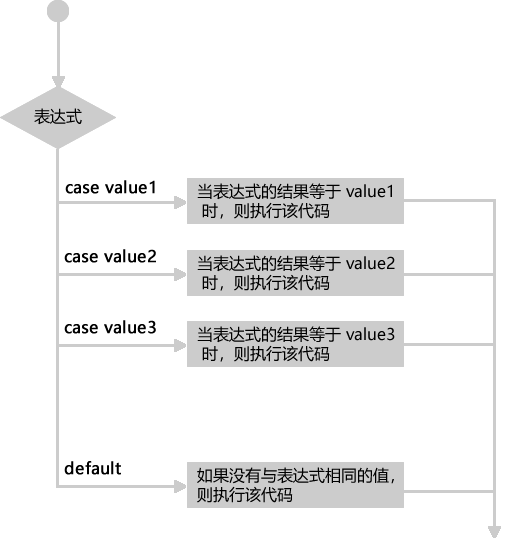 break 关键字switch 语句是逐行执行的，当 switch 语句找到一个与之匹配的 case 子句时，不仅会执行该子句对应的代码，还会继续向后执行，直至 switch 语句结束。为了防止这种情况产生，需要在每个 case 子句的末尾使用 break 来跳出 switch 语句。

break 除了可以用来跳出 switch 语句外，还可以用来跳出循环语句（for、for in、while、do while 等）var id = 1;switch (id) {case 1 :console.log("普通会员");break; //停止执行，跳出switchcase 2 :console.log("VIP会员");break; //停止执行，跳出switchcase 3 :console.log("管理员");break; //停止执行，跳出switchdefault : //上述条件都不满足时，默认执行的代码console.log("游客");}case 子句case 子句可以省略语句，这样当匹配时，不管下一个 case 条件是否满足，都会继续执行下一个 case 子句的语句。在 switch 语句中，case 子句只是指明了执行起点，但是没有指明执行的终点，如果在 case 子句中没有 break 语句，就会发生连续执行的情况，从而忽略后面 case 子句的条件限制，这样就容易破坏 switch 结构的逻辑。
如果在函数中使用 switch 语句，可以使用 return 语句终止 switch 语句，防止代码继续执行default语句default 是 switch 子句，可以位于 switch 内任意位置，不会影响其它 case 子句的正常执行。下面示例使用 switch 语句设计一个四则运算函数。在 switch 结构内，先使用 case 枚举 4 种可预知的算术运算，当然还可以继续扩展 case 子句，枚举所有可能的操作，但是无法枚举所有不测，因此最后使用 default 处理意外情况。function oper (a,b,opr) {switch (opr) {case "+" : //正常枚举return a + b;case "-" : //正常枚举return a - b;case "*" : //正常枚举return a * b;case "/" : //正常枚举return a / b;default : //异常处理return "非预期的 opr 值";}}console.log(oper (2,5,"*")); //返回10JS while循环语句的用法JS while 循环语法JS while 循环的语法格式如下：
while (条件表达式) {
    // 要执行的代码
}while 循环在每次循环之前，会先对条件表达式进行求值，如果条件表达式的结果为 true，则执行{ }中的代码，如果条件表达式的结果为 false，则退出 while 循环，执行 while 循环之后的代码。

while 循环的执行流程如下图所示：

图1：JS while 循环的执行流程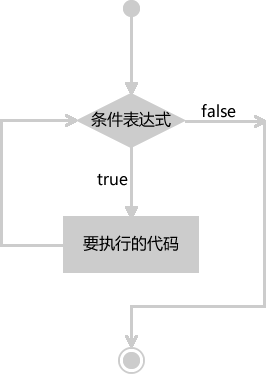 
示例代码如下：var i = 1;while( i <= 5) {    document.write(i+", ");    i++;}运行结果：
1, 2, 3, 4, 5,注意事项在编写循环语句时，一定要确保条件表达式的结果能够为假（即布尔值 false），因为只要表达式的结果为 true，循环会一直持续下去，不会自动停止，对于这种无法自动停止的循环，我们通常将其称为“无限循环”或“死循环”。JS while 循环示例使用 while 循环计算 1~100 之间所有整数的和：var i=1;var sum=0;while (i <= 100){    sum += i;    i++;}document.write("1 + 2 + 3 + ... + 98 + 99 + 100 = " + sum)运行结果：
1 + 2 + 3 + ... + 98 + 99 + 100 = 5050找出 1900 年到 2020 年之间所有的闰年，并以每行 6 个进行输出：var i = 1900;var count = 0; //计数闰年的个数while (i <= 2020) {    //判断是否是闰年    if (i % 4 == 0 && i % 100 != 0 || i % 400 == 0) {        document.write(i + "&nbsp;&nbsp;");        count++;        if (count % 6 == 0) {            document.write("<br/>");        }    }    i++;}运行结果：1904  1908  1912  1916  1920  19241928  1932  1936  1940  1944  19481952  1956  1960  1964  1968  19721976  1980  1984  1988  1992  19962000  2004  2008  2012  2016  2020do while 循环语法JS do while 循环的语法格式如下：do {
    // 需要执行的代码
} while (条件表达式);提示：do while 循环与 while 循环还有一点不同，那就是 do while 循环的末尾需要使用分号;进行结尾，而 while 循环则不需要。do while 循环的执行流程如下图所示：

图1：do while 循环执行流程
示例代码如下：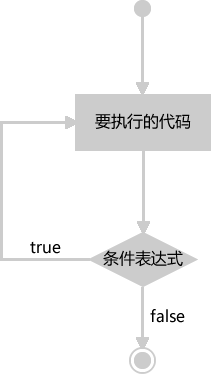 var i = 1;do{    document.write(i + " ");    i++;}while (i > 5);运行结果：
1JS do while 循环示例使用 do while 循环计算 1~100 之间所有整数的和：var i=1;var sum=0;do {    sum += i;    i++;} while (i <= 100);document.write("1 + 2 + 3 + ... + 98 + 99 + 100 = " + sum)运行结果：
1 + 2 + 3 + ... + 98 + 99 + 100 = 5050for 循环语法JS for 循环适合在已知循环次数时使用，语法格式如下：
for(initialization; condition; increment) {
    // 要执行的代码
}for 循环中包含三个可选的表达式 initialization、condition 和 increment，其中：
initialization：为一个表达式或者变量声明，我们通常将该步骤称为“初始化计数器变量”，在循环过程中只会执行一次；condition：为一个条件表达式，与 while 循环中的条件表达式功能相同，通常用来与计数器的值进行比较，以确定是否进行循环，通过该表达式可以设置循环的次数；increment：为一个表达式，用来在每次循环结束后更新（递增或递减）计数器的值。
示例代码如下：for (var i = 1; i <= 10; i++) {    document.write(i + " ");}运行结果：
1 2 3 4 5 6 7 8 9 10for 循环中的三个表达式JS for 循环中括号中的三个表达式是可以省略的，但是用于分隔三个表达式的分号不能省略，如下例所示：// 省略第一个表达式var i = 0;for (; i < 5; i++) {    // 要执行的代码}// 省略第二个表达式for (var y = 0; ; y++) {    if(y > 5){        break;    }    // 要执行的代码}// 省略第一个和第三个表达式var j = 0;for (; j < 5;) {    // 要执行的代码    j++;}// 省略所有表达式var z = 0;for (;;) {    if(z > 5){        break;    }    // 要执行的代码    z++;}JS for 循环嵌套无论是哪种循环，都可以嵌套使用（即在一个循环中再定义一个或多个循环），下面就以 for 循环为例，来演示一下循环的嵌套使用：for (var i = 1; i <= 9; i++) {    for (var j = 1; j <= i; j++) {        document.write(j + " x " + i + " = " + (i * j) + "&emsp;");    }    document.write("<br>");}运行结果：1 x 1 = 1 1 x 2 = 2 2 x 2 = 4 1 x 3 = 3 2 x 3 = 6 3 x 3 = 9 1 x 4 = 4 2 x 4 = 8 3 x 4 = 12 4 x 4 = 16 1 x 5 = 5 2 x 5 = 10 3 x 5 = 15 4 x 5 = 20 5 x 5 = 25 1 x 6 = 6 2 x 6 = 12 3 x 6 = 18 4 x 6 = 24 5 x 6 = 30 6 x 6 = 36 1 x 7 = 7 2 x 7 = 14 3 x 7 = 21 4 x 7 = 28 5 x 7 = 35 6 x 7 = 42 7 x 7 = 49 1 x 8 = 8 2 x 8 = 16 3 x 8 = 24 4 x 8 = 32 5 x 8 = 40 6 x 8 = 48 7 x 8 = 56 8 x 8 = 64 1 x 9 = 9 2 x 9 = 18 3 x 9 = 27 4 x 9 = 36 5 x 9 = 45 6 x 9 = 54 7 x 9 = 63 8 x 9 = 72 9 x 9 = 81定义函数JS 函数声明需要以 function 关键字开头，之后为要创建的函数名称，function 关键字与函数名称之间使用空格分开，函数名之后为一个括号( )，括号中用来定义函数中要使用的参数（多个参数之间使用逗号,分隔开），一个函数最多可以有 255 个参数，最后为一个花括号{ }，花括号中用来定义函数的函数体（即实现函数的代码），如下所示：
function functionName(parameter_list) {
    // 函数中的代码
}示例代码如下：function sayHello(name){    document.write("Hello " + name);}上面示例中定义了一个函数 sayHello()，该函数需要接收一个参数 name，调用该函数会在页面中输出“Hello ...”。JavaScript 关键字JavaScript 关键字JavaScript 关键字JavaScript 关键字JavaScript 关键字breakdelete ifthis whilecasedointhrowwithcatch else instanceof trycontinue finally new typeofdebugger（ECMAScript 5 新增）for return vardefault function switch voidJavaScript 保留字JavaScript 保留字JavaScript 保留字JavaScript 保留字JavaScript 保留字abstract double goto native staticboolean enum implements package superbyte export import private synchronizedchar extends int protected throwsclass final interface public transientconst float long short volatileJavaScript 预定义全局变量和函数JavaScript 预定义全局变量和函数JavaScript 预定义全局变量和函数JavaScript 预定义全局变量和函数JavaScript 预定义全局变量和函数arguments encodeURL Infinity Number RegExpArray encodeURLComponent isFinite Object StringBoolean Error isNaN parseFloat SyntaxErrorDate eval JSON parseInt TypeErrordecodeURL EvalError Math RangeError undefineddecodeURLComponent Function NaN ReferenceError URLError运算符描述示例+加法运算符x + y 表示计算 x 加 y 的和-减法运算符x - y 表示计算 x 减 y 的差*乘法运算符x * y 表示计算 x 乘 y 的积/除法运算符x / y 表示计算 x 除以 y 的商%取模（取余）运算符x % y 表示计算 x 除以 y 的余数运算符描述示例=最简单的赋值运算符，将运算符右侧的值赋值给运算符左侧的变量x = 10 表示将变量 x 赋值为 10+=先进行加法运算，再将结果赋值给运算符左侧的变量x += y 等同于 x = x + y-=先进行减法运算，再将结果赋值给运算符左侧的变量x -= y 等同于 x = x - y*=先进行乘法运算，再将结果赋值给运算符左侧的变量x *= y 等同于 x = x * y/=先进行除法运算，再将结果赋值给运算符左侧的变量x /= y 等同于 x = x / y%=先进行取模运算，再将结果赋值给运算符左侧的变量x %= y 等同于 x = x % y运算符名称影响++x自增运算符将 x 加 1，然后返回 x 的值x++自增运算符返回 x 的值，然后再将 x 加 1--x自减运算符将 x 减 1，然后返回 x 的值x--自减运算符返回 x 的值，然后将 x 减 1运算符名称示例==等于x == y 表示如果 x 等于 y，则为真===全等x === y 表示如果 x 等于 y，并且 x 和 y 的类型也相同，则为真!=不相等x != y 表示如果 x 不等于 y，则为真!==不全等x !== y 表示如果 x 不等于 y，或者 x 和 y 的类型不同，则为真<小于x < y 表示如果 x 小于 y，则为真>大于x > y 表示如果 x 大于 y，则为真>=大于或等于x >= y 表示如果 x 大于或等于 y，则为真<=小于或等于x <= y 表示如果 x 小于或等于 y，则为真运算符名称示例&&逻辑与x && y 表示如果 x 和 y 都为真，则为真||逻辑或x || y 表示如果 x 或 y 有一个为真，则为真!逻辑非!x 表示如果 x 不为真，则为真